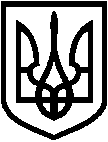 СВАТІВСЬКА РАЙОННА ДЕРЖАВНА АДМІНІСТРАЦІЯЛУГАНСЬКОЇ ОБЛАСТІРОЗПОРЯДЖЕННЯголови районної державної адміністрації11.11.2019                                         м. Сватове	 	 	        	   №469Про відзначення у 2019 роціДня пам′яті жертв голодоморівНа виконання Указу Президента України від 26 листопада 1998 року 
№ 1310/1998 «Про встановлення Дня пам’яті жертв голодоморів», керуючись ст.ст. 39, 41 Закону України «Про місцеві державні адміністрації», враховуючи розпорядження голови райдержадміністрації від 10.07.2019 № 67 – ОС,зобов’язую:1. Затвердити районний План заходів з підготовки та відзначення Дня пам’яті жертв голодоморів у 2019 році (додається).2. Відділ культури райдержадміністрації, відділ організаційно-аналітичної роботи, інформаційної діяльності та зв’язків з громадськістю апарату райдержадміністрації забезпечити проведення 22 листопада 2019 року меморіального заходу та покладання корзин зі штучних квітів та колосків до пам’ятного знаку жертвам голодоморів 1932-1933 років в Україні (вул. Дружби, м. Сватове), пам’ятного хреста жертвам Голодомору (вул. Столбова, м. Сватове), пам’ятного знака жертвам Голодомору (пл. 50-річчя Перемоги, м. Сватове).   5. Контроль за виконанням цього розпорядження залишаю за собою.Перший заступник голови 						Олексій ЛИБАЗАТВЕРДЖЕНОРозпорядження голови райдержадміністрації 11.11.2019 № 469 План заходівз підготовки та відзначення Дня пам’яті жертв голодоморіву 2019 роціЗаступник керівника апарату – начальник відділу організаційно -аналітичної роботи, інформаційної діяльності та зв’язків з громадськістю апарату райдержадміністрації 			     Оксана ЛІТВІНОВА-ФЕНЬ№ з/пЗміст заходуТермін виконанняВідповідальні за виконання1Оновлення та доповнення тематичних експозицій у шкільних музеях(заклади загальної середньої освіти району)протягом  рокувідділ освіти райдержадміністрації комунальна установа «Сватівський районний методичний кабінет»2Упорядкування пам’ятних знаків  та місць поховань жертв Голодомору 1932-1933  років в Українілистопадголови виконавчих комітетів місцевих рад3Проведення виховних годин: «Скорботна пам'ять поколінь», «Правда про ті роки»; годин спілкування: «Голодомор на Слобожанщині», «Голодомор  - пам'ять та біль», «Ми низько голови схиляємо»; лекцій: «Голодомор та його наслідки для українського суспільства», «Чому голодомори в України вважаються геноцидом народу»; диспутів: «Український голодомор в історії й літературі», «Голодомор мовою фактів»(заклади загальної середньої освіти району)з 19 по 23 листопада відділ освіти райдержадміністрації 4Проведення бібліотечних уроків: «Голодомор в Україні – біль нашого народу», «Скорботна пам'ять поколінь»(заклади загальної середньої освіти району)з 19 по 23 листопадавідділ освіти райдержадміністрації5Оформлення тематичних полиць, фотоматеріалів в шкільних бібліотеках та фойє шкіл, спрямованих на донесення інформації про Голодомор 1932-1933 років «Минуле стукає в наші серця», «Не забуваймо незабутнє»(заклади загальної середньої освіти району)з 19 по 23 листопадавідділ освіти райдержадміністрації6Організація перегляду документальних фільмів про Голодомор 1932-1933 років в Україні(заклади загальної середньої освіти району)з 19 по 23 листопадавідділ освіти райдержадміністрації 7Проведення тематичних екскурсій «Почути через мовчання» (комунальний заклад «Сватівський районний народний краєзнавчий музей)з 20 по 22 листопадавідділ культури райдержадміністрації8Оформлення тематичної викладки літератури «Важкі роки голодомору»(філії комунального закладу «Сватівська районна централізована бібліотечна система»)з 20 по 23 листопадавідділ культури райдержадміністрації9Організація засідання за круглим столом на тему: «Трагедія Голодомору 1932-1933 років в Україні»(комунальний заклад «Сватівський районний народний краєзнавчий музей)22 листопадавідділ культури райдержадміністрації10Проведення години скорботи «Голодомор: душа горить і тане, мов свіча»(дитячий відділ центральної районної бібліотеки комунального закладу «Сватівська районна централізована бібліотечна система»)22 листопадавідділ культури райдержадміністрації11Організація перегляду документальних фільмів «Час правди»(філії комунального закладу «Сватівська районна централізована бібліотечна система»)з 22 по 23 листопадавідділ культури райдержадміністрації12Оформлення виставки-пам’яті «Скорботна свічка пам’яті святої»(комунальний заклад «Сватівська районна централізована бібліотечна система)23 листопадавідділ культури райдержадміністрації13Приспущення на установах органів влади, закладів та установ району Державного Прапора України23 листопадавідділ організаційно-аналітичної роботи, інформаційної діяльності та зв’язків з громадськістю апарату райдержадміністрації14Висвітлення заходів в засобах масової інформації та на вебсайтах\сторінках райдержадміністрації, відділу освіти та відділу культури райдержадміністрації23 листопадавідділ організаційно-аналітичної роботи, інформаційної діяльності та зв’язків з громадськістю апарату райдержадміністраціївідділ освіти райдержадміністрації відділ культури райдержадміністрації